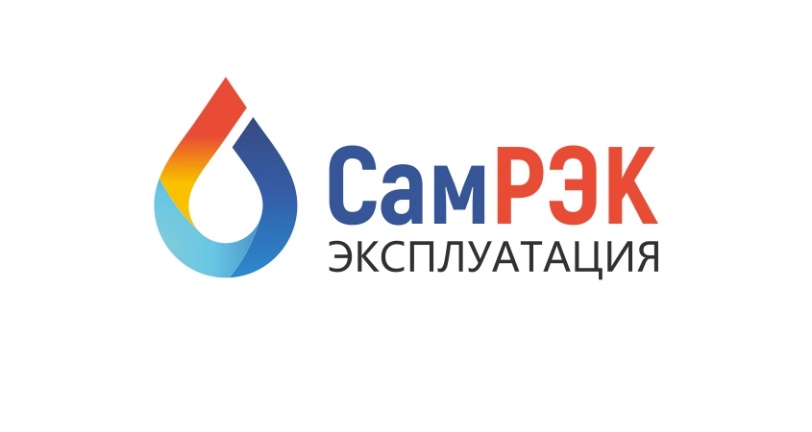 ОБЩЕСТВО С ОГРАНИЧЕННОЙ ОТВЕТСТВЕННОСТЬЮ«САМРЭК - ЭКСПЛУАТАЦИЯ»Юр. адрес: 443072 Самарская область, г. Самара, территория Опытная Станция по Садоводству, Здание 11А, офис 5Почтовый адрес: 443080, г. Самара, Московское шоссе, 55, оф. 212, тел./ факс (846) 212-02-76 Полное наименование: Общество с ограниченной ответственностью «СамРЭК-Эксплуатация»Сокращенное наименование: ООО «СамРЭК - Эксплуатация»Юридический адрес: 443072, Самарская обл, Самара г, Опытная Станция По Садоводству тер, здание № 11А, офис 5Почтовый адрес: 443080, г. Самара, Московское шоссе, 55, оф. 201тел /факс 212-02-76тел.бух:   212-02-77E-mail: samrecexp@samrec.ruИНН 6315648332КПП 631201001ОКПО 21109630ОКОПФ 12300ОКВЭД 35.30 (основной), 35.11, 35.13, 35.30.1, 35.30.14, 35.30.2, 35.30.3, 35.30.4, 35.30.5, 36.00.1, 36.00.2, 37.00, 71.20.1ОГРН 1136315000469 Расчетный счет 407 02 810 6 00000048269  Банк ГПБ (АО) г. Москва  к/с 30101 8102 000 000 00823           БИК 044525823Генеральный директор 	                                        Левин Алексей Владимирович						Главный бухгалтер                                                    Торно Тамара Федоровна